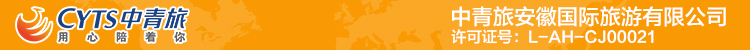 【省内特价】五一-5A宏村-西递-南屏村-屏山五星2日游行程单行程安排费用说明其他说明产品编号QY20240149出发地合肥市目的地黄山市行程天数2去程交通汽车返程交通汽车参考航班无无无无无产品亮点无无无无无D1D1行程详情合肥-黄山早上指定地点集合车赴黄山，前往游览中国【屏山村】依山傍水，吉阳溪水自北向南穿村而过，村中房舍沿溪流两岸建造。为了方便两岸住户的往来，明朝成化年间，在小溪上建了八座石拱桥，俗称为“长宁八古桥”。沿溪而建的民宅、古朴的石桥、桥下潺潺的溪水，构成了典型的“小桥、流水、人家”的山乡风韵。屏山村，古称九都、长宁里，位于黟县城东三姑尖山下，距县城四公里。因村庄北向有山状如屏障而得村名。又由于屏山村为舒姓聚族而居的村落，所以又称舒村。屏山舒姓是伏羲九世孙叔子的后裔，唐末从庐江迁居长宁里，至今已1100多年历史。后游览【南屏村】，位于安徽省黟县西南，是一座有千年历史、规模宏大的古村落，因《菊豆》、《卧虎藏龙》等多部著名影片在此拍摄，被称为中国影视村。全村有近三百多座明清古建筑，村中有36眼井，72条巷，从村头到村尾二百多米的一条中轴线上，至今保留这八个大小祠堂，这种祠堂群在全省也是仅此一家。自元朝末年叶姓从祁门白马山迁来后，村庄迅速扩展，明代已形成叶、程、李三大宗族齐聚分治的格局。特别是清代中叶以后，由于三大姓之间的相互攀比，竞争进取，促使南屏村步入鼎盛时期。全村一千多人丁，却有36眼水井，72条古巷，300多幢明清古民居。且村中至今仍保存有相当规模的宗祠、支祠和家祠，被游客誉为“中国古祠堂建筑博物馆”。晚餐后入住酒店休息！用餐早餐：X     午餐：X     晚餐：X   住宿黄山周边D2D2行程详情黄山游览早餐后前往黄山世界文化遗产地——黟县，游览国家AAAAA景区徽州古民居——【水墨宏村】。感受中国徽派文化——青墙黛瓦码头墙的古建筑群；领略古代徽州人的为人之道、为官之道和为师之道全村现完好保存明清民居140余幢，承志堂“三雕”精湛，被誉为民间故宫，后游览世界文化遗产地、5A级景区、徽州古民居——【西递古民居】西递素有“桃花源里人家”之美称，因村边有水西流，又因古有递送邮件的驿站，故而得名“西递”。村中完好保存着14至19世纪的古祠堂3幢、牌楼1座、古民居124幢。西递村东西长700余米，南北宽300余米，登高俯瞰，鳞次栉比的古建筑群恰似一艘扬帆的船，后参观谢裕大茶叶博物馆，谢裕大茶叶博物馆依托徽商历史，挖掘徽商商业文化精神，从中国茶文化发展史的角度，展示了黄山毛峰茶的起源、发展、演变、以及谢正安历经艰辛、数年耕耘试验后，终成“正果”，创造出具有独特样式与品质的闻名天下的经典毛峰茶，被后人誉称为“黄山毛峰第一家”的历程。结束后返程，回到温馨家园。用餐早餐：√     午餐：X     晚餐：X   住宿黄山周边费用包含1、【餐饮】1早 （不占床不含早）1、【餐饮】1早 （不占床不含早）1、【餐饮】1早 （不占床不含早）预订须知本产品门票为打包产品，65周岁以上退票100元/人，其他景区为打包折扣景区不在享受退费。退改规则旅行社在出发前7日以内解除合同的，要向旅游者退还全额费用，并支付违约金：出发前7日至4日，违约金为旅行费用总额的10%；出发前3日至1日为15%；出发当日为20%。若旅客在出发前7日至4日解除合同，违约金为旅行费用总额的50%；出发前3日至1日为60%；出发当日为80%。保险信息《中国公民国内旅游文明行为公约》